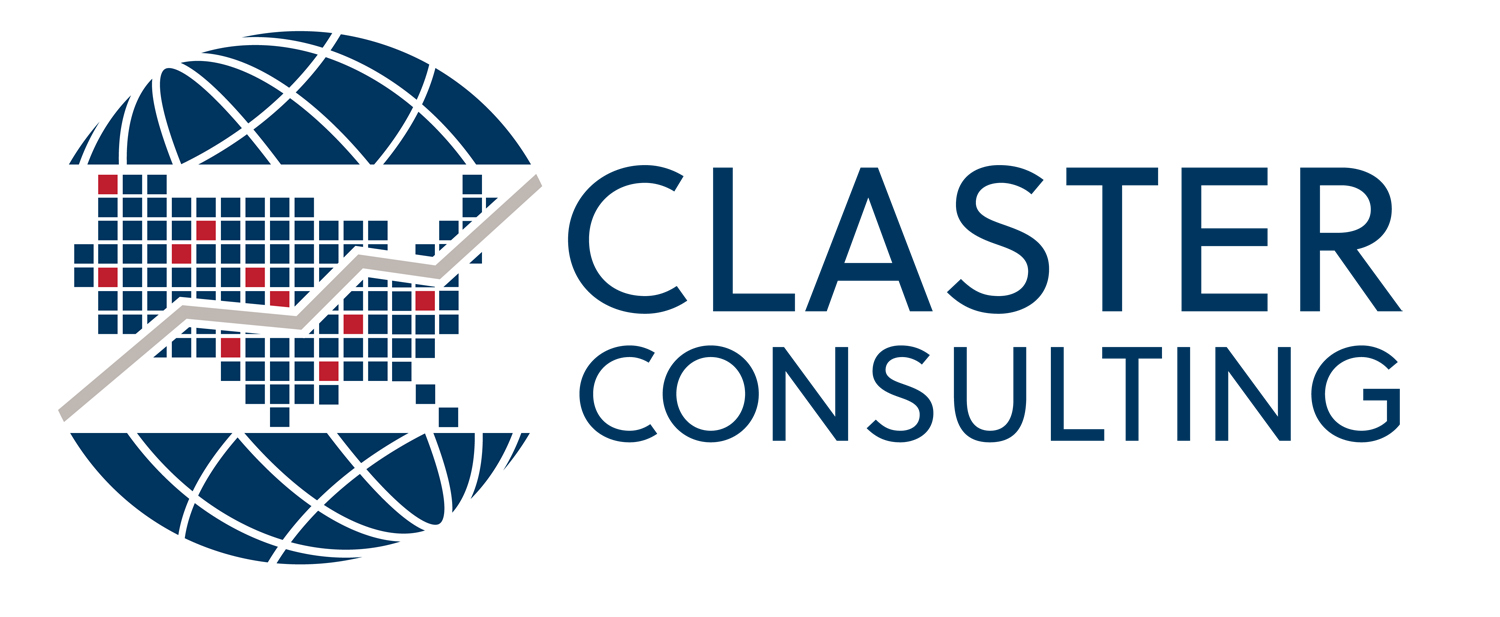 To:	Making Every Vote CountFrom:	Andrew ClasterRe:	Connecticut Voter Survey on National Popular VoteDate:	February 19, 2018Connecticut voters strongly support the National Popular Vote, which would ensure that the presidential candidate who wins the most votes becomes president.Making Every Vote Count conducted a Connecticut statewide survey online from January 23-30, 2018 among n=1,202 Connecticut voters aged 18+ who voted in November 2016 and are likely to vote in November 2018 (margin of error is +/- 2.8 percentage points).78% of Connecticut voters agree that the candidate who wins the most votes nationwide should become president, including 92% of Democrats, 62% of Republicans and 76% of independents and others.77% of Connecticut voters support changing the rules so that the candidate who wins the most votes nationwide becomes president, including 92% of Democrats, 57% of Republicans and 76% of independents and others.76% of Connecticut voters support the National Popular Vote, which would ensure that the winner of the national popular vote becomes president, including 93% of Democrats, 55% of Republicans and 74% of independents and others.74% of Connecticut voters are more likely to vote for a candidate for Connecticut governor, state senator or state house if that candidate promises to support the National Popular Vote, including 91% of Democrats, 53% of Republicans and 72% of independents and others.Key demographic audiences concur by a wide margin, including men, women, youth, middle-aged, elderly, white, non-white, Fairfield County, New Haven County, Hartford County and the rest of the state.While Connecticut Republicans overall agree with all four of the statements above, support is even stronger among key Connecticut Republican subgroups who make up a majority or a large share of Connecticut Republican voters, such as moderates (51% of Connecticut Republicans), Republicans who say they ‘lean’ towards the Republican party (52% of Connecticut Republicans), women (48% of Connecticut Republicans) and Republicans under age 40 (21% of Connecticut Republicans).1: Agree that the candidate who wins the most votes nationwide should become president2: Support changing the rules so that the candidate who wins the most votes nationwide becomes president3: Support the National Popular Vote, which would ensure that the winner of the national popular vote becomes president4: More likely to vote for a candidate for Connecticut governor, state senator or state house if that candidate promises to support the National Popular VoteAllDRI +OtherAgree that the candidate who wins the most votes nationwide should become president78%92%62%76%Support changing the rules so that the candidate who wins the most votes nationwide becomes president77%92%57%76%Support the National Popular Vote, which would ensure that the winner of the national popular vote becomes president76%93%55%74%More likely to vote for a candidate for Connecticut governor, state senator or state house if that candidate promises to support the National Popular Vote74%91%53%72%Pct of all CT Republicans1234All Voters-78%77%76%74%All Democrats-92%92%93%91%All Independents + Others-76%76%74%72%All Republicans100%62%57%55%53%Moderate Republicans51%77%72%70%71%Conservative Republicans45%42%37%36%32%Lean Republican52%74%71%68%68%Strong Republican48%48%41%41%37%Republican Men52%50%44%42%41%Republican Women48%75%71%69%66%Republicans 18-3921%79%77%76%69%Republicans 40-6460%57%53%50%50%Republicans 65+18%56%46%46%45%Urban Republicans13%74%68%74%63%Suburban Republicans67%56%51%49%49%Rural Republicans21%71%67%62%61%Fairfield County Republicans24%66%62%57%57%Hartford County Republicans28%61%55%54%52%New Haven County Republicans25%61%57%57%54%Other County Republicans24%59%52%51%50%